The information contained in this syllabus is subject to change without notice. Students are expected to be aware of any additional course policies presented by the instructor during the course.Catalog Course Description (include prerequisites): This course introduces the student to the legal principles and ethical issues affecting all healthcare professionals in the United States.  The role of the allied healthcare professional will be emphasized throughout the course.Required Textbook(s): Legal and Ethical Aspects of Health Information Management (5th ed), D.C. McWayMindTap Access Card (accompanies textbook)Publisher: CengageISBN Number: 978-1-285-86738-0Recommended Reading(s): NoneStudent Learning Outcomes: Differentiate between legal, ethical, and moral issues affecting healthcare.Identify and explain how the sources of law influence the content of the health recordDescribe the components and implications of HIPAA for the medical assistant in various healthcare settingsCompare criminal and civil law as it applies to the practicing medical assistantDescribe the various legal Acts related to medical law and ethics, health information, and employment.Define terms related to each chapterSCANS Skills:RESOURCES:  Identify supples needed for each lab and organize procedures so that supplies and equipment are utilized correctly.INTERPERSONAL:  Recognize limitations of expertise and communicate with instructor when questions arise.  Show respect for instructor and peers during class time.INFORMATION:  Apply information gained from lecture, laboratory, internet and independent study to acquire relevant information to specific topics related to medical assistant clinical procedures.TECHNOLOGY:   Use computers and the internet to access course materials and other relevant course information.Lectures & Discussions: A.  Lectures, supplemented with use of audio-visual aids, powerpoints, transparencies and handoutsB.  Group discussions and homework assignmentsC.  Study questions and review sessions.You will have one DQ due each week. Grading is based on the DQ rubric located in the “Rubric” tab on the right side of homepage screen. Please post your initial response by Day 3 (Wednesday) and respond to the instructor and two people (classmates) by Day 7 (Sunday). You must post on at least three different days of the week to receive credit for participation. Minimum word count for initial posting is 50 words and minimum word count for peer responses is 25 words. Make sure that you research your answer and cite and reference your work using APA formatting. Answers must be thought provoking or ask a question regarding the content of the post. I expect your posts to be researched, insightful, and add value to the discussion. Please note that I do grade on grammar, spelling, the use of citation and referencing, and punctuation as correct use of written communication is important. I have posted basic information for use of APA formatting under the “START HERE” tab. However, if you are comfortable using a different reference formatting such as MLA, that is acceptable. Evaluation/Grading Policy: Homework, and Workbook assignments			15%Procedure Competency					25%Examinations and Papers					30%Final Comprehensive Exams				            30%Grading Scale:  The grading scale of all evaluation combined will be as the following90% - 100%		=	A89% - 80%		=	B79% - 75%		=	CBelow 75%		=	F
75% is the minimum passing level of achievement. Any student who receives a final score below 75% will not pass the course. In addition, medical assistant students must obtain a passing score on all psychomotor and affective domain objectives (competencies) in the course. CAAHEP accreditation requires 100% of all medical assisting graduates pass 100% of all competencies.Tests/Exams:All class examinations are considered to be a major part of the course work upon which a portion of your final grade will be based.  If the total average of the Unit exams is below 75%, the student will not qualify to sit for the final examinations.  There are NO make-up exams!  Class exams are listed on the class calendar.  If this calendar must be altered, the change in the schedule will be announced in class.  If you have a conflict with the date, you must contact me well in advance of the examination.  Failure to do so will result in an examination grade of zero. There is absolutely no make-up exam for the final exam. You must be in attendance to take the final. If you are not able to take the final exam, a grade of 0 will be given for the exam.  A grade of zero will be assigned for any missed unannounced quizzes.Assignments:All assignments are due on the specified due date. No late assignments will be accepted. If you are unable to turn in your assignment on the specified date, you must contact me in advance to make arrangements for submission.Other Course Requirements:Students should read the required material before class and complete textbook and/or other assignments as noted in the syllabus calendar.Required Equipment:	Stethoscope, Bandage scissors, watch with a second hand, and Pen LightStudent Responsibilities/Expectations:Students are expected to attend all classes.  Class participation is expected.  If you are absent, regardless of the cause, you are still responsible for any course work missed.  For every three days missed, one letter grade will be deducted from the final grade.  Three episodes of tardiness or more than 10 minutes or early departure will be equated to a class absence.  Full Uniform (as described in the Medical Assistant Student Policy Handbook) is expected to be worn on class days.NTCC Academic Honesty Statement:"Students are expected to complete course work in an honest manner, using their intellects and resources designated as allowable by the course instructor.  Students are responsible for addressing questions about allowable resources with the course instructor.  NTCC upholds the highest standards of academic integrity.  This course will follow the NTCC Academic Honesty policy stated in the Student Handbook."Academic EthicsThe college expects all students to engage in academic pursuits in a manner that is beyond reproach.  Students are expected to maintain complete honesty and integrity in their academic pursuit.  Academic dishonesty such as cheating, plagiarism, and collusion is unacceptable and may result in disciplinary action.  Refer to the student handbook for more information on this subject.ADA Statement:It is the policy of NTCC to provide reasonable accommodations for qualified individuals who are students with disabilities. This College will adhere to all applicable federal, state, and local laws, regulations, and guidelines with respect to providing reasonable accommodations as required to afford equal educational opportunity. It is the student’s responsibility to request accommodations. An appointment can be made with John Coleman, Academic Advisor/Coordinator of Special Populations located in the College Connection. He can be reached at 903-434-8104. For more information and to obtain a copy of the Request for Accommodations, please refer to the NTCC website - Special Populations.Family Educational Rights And Privacy Act (FERPA):
The Family Educational Rights and Privacy Act (FERPA) is a federal law that protects the privacy of student education records. The law applies to all schools that receive funds under an applicable program of the U.S. Department of Education. FERPA gives parents certain rights with respect to their children’s educational records. These rights transfer to the student when he or she attends a school beyond the high school level. Students to whom the rights have transferred are considered “eligible students.” In essence, a parent has no legal right to obtain information concerning the child’s college records without the written consent of the student. In compliance with FERPA, information classified as “directory information” may be released to the general public without the written consent of the student unless the student makes a request in writing. Directory information is defined as: the student’s name, permanent address and/or local address, telephone listing, dates of attendance, most recent previous education institution attended, other information including major, field of study, degrees, awards received, and participation in officially recognized activities/sports.Other Course Policies:Illness or Emergencies:  When illness or emergincies arise which necessitate a student's absence from any scheduled class or other scheduled activity, the instructor should be notified as soon as possible.  Cell phones will be put in the silent mode upon arrival to class.  No calls are to be accepted during testing sessions.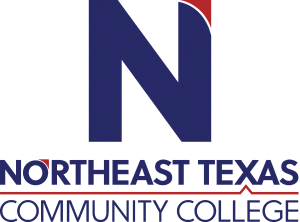 MDCA 1205 MDC Medical Law and Ethics Course Syllabus: Fall 2021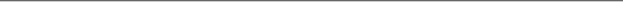 MDCA 1205 MDC Medical Law and Ethics Course Syllabus: Fall 2021MDCA 1205 MDC Medical Law and Ethics Course Syllabus: Fall 2021MDCA 1205 MDC Medical Law and Ethics Course Syllabus: Fall 2021MDCA 1205 MDC Medical Law and Ethics Course Syllabus: Fall 2021MDCA 1205 MDC Medical Law and Ethics Course Syllabus: Fall 2021“Northeast Texas Community College exists to provide responsible, exemplary learning opportunities.”“Northeast Texas Community College exists to provide responsible, exemplary learning opportunities.”“Northeast Texas Community College exists to provide responsible, exemplary learning opportunities.”“Northeast Texas Community College exists to provide responsible, exemplary learning opportunities.”“Northeast Texas Community College exists to provide responsible, exemplary learning opportunities.”“Northeast Texas Community College exists to provide responsible, exemplary learning opportunities.”MaRanda Wilhite	MaRanda Wilhite	MaRanda Wilhite	MaRanda Wilhite	MaRanda Wilhite	MaRanda Wilhite	Office: UHS 103Office: UHS 103Office: UHS 103Office: UHS 103Office: UHS 103Office: UHS 103Phone: 903-434-8289Phone: 903-434-8289Phone: 903-434-8289Phone: 903-434-8289Phone: 903-434-8289Phone: 903-434-8289Email: mwilhite@ntcc.eduEmail: mwilhite@ntcc.eduEmail: mwilhite@ntcc.eduEmail: mwilhite@ntcc.eduEmail: mwilhite@ntcc.eduEmail: mwilhite@ntcc.eduOffice HoursMondayTuesdayWednesdayThursdayFridayOnlineOn-lineOn-lineOn-lineOn-lineOn-lineOn-line